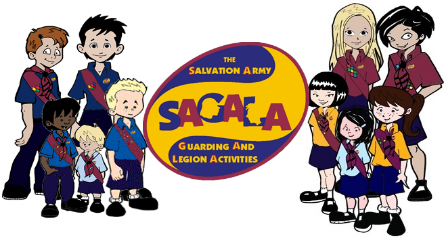 COUPON:Retain a copy for your own recordsCOUPON:Retain a copy for your own records   BADGE         ENROLMENT        STAR AWARD                                                                               CHURCH PARADE/EVENT             SERVICE STARS   BADGE         ENROLMENT        STAR AWARD                                                                               CHURCH PARADE/EVENT             SERVICE STARS   BADGE         ENROLMENT        STAR AWARD                                                                               CHURCH PARADE/EVENT             SERVICE STARS   BADGE         ENROLMENT        STAR AWARD                                                                               CHURCH PARADE/EVENT             SERVICE STARS   BADGE         ENROLMENT        STAR AWARD                                                                               CHURCH PARADE/EVENT             SERVICE STARS   BADGE         ENROLMENT        STAR AWARD                                                                               CHURCH PARADE/EVENT             SERVICE STARS   BADGE         ENROLMENT        STAR AWARD                                                                               CHURCH PARADE/EVENT             SERVICE STARS   BADGE         ENROLMENT        STAR AWARD                                                                               CHURCH PARADE/EVENT             SERVICE STARS   BADGE         ENROLMENT        STAR AWARD                                                                               CHURCH PARADE/EVENT             SERVICE STARS   BADGE         ENROLMENT        STAR AWARD                                                                               CHURCH PARADE/EVENT             SERVICE STARSCORPSCORPSLEADER’S NAMELEADER’S NAMEDATEMOONBEAMS (M) & EXPLORERS (E)MOONBEAMS (M) & EXPLORERS (E)MOONBEAMS (M) & EXPLORERS (E)MOONBEAMS (M) & EXPLORERS (E)MOONBEAMS (M) & EXPLORERS (E)MOONBEAMS (M) & EXPLORERS (E)Total number of badges requiredTotal number of badges requiredTotal number of badges requiredTotal number of badges requiredName of BadgeMember’s NameMember’s NameMember’s NameAward Level/ Star Award/ Service StarsSection:M or EMember’s NameMember’s NameMember’s NameMember’s NameAward Level/ Star Award/ Service StarsSection: M or ESUNBEAMS (S) & ADVENTURERS (A)SUNBEAMS (S) & ADVENTURERS (A)SUNBEAMS (S) & ADVENTURERS (A)SUNBEAMS (S) & ADVENTURERS (A)SUNBEAMS (S) & ADVENTURERS (A)Total number of badges requiredTotal number of badges requiredTotal number of badges requiredTotal number of badges requiredName of BadgeCategoryMember’s NameMember’s NameSection:S or AAward Level/ Star Award/ Service StarsMember’s NameMember’s NameMember’s NameMember’s NameSection:S or AAward Level/ Star Award/ Service StarsGUARDS (G) & RANGERS (R)GUARDS (G) & RANGERS (R)GUARDS (G) & RANGERS (R)GUARDS (G) & RANGERS (R)GUARDS (G) & RANGERS (R)Total number of badges requiredTotal number of badges requiredTotal number of badges requiredTotal number of badges requiredName of BadgeCategoryMember’s NameMember’s NameSection:G or RAward Level/ Star Award/ Service StarsMember’s NameMember’s NameMember’s NameMember’s NameSection:G or RAward Level/ Star Award/ Service Stars